ПОСТАНОВЛЕНИЕ                                                                            JОП  от 04 февраля 2022 года                                                                   № 11Об утверждении Положения о материальном стимулировании деятельности добровольных пожарных в муниципальном образовании «Курмач-Байгольское сельское поселение»В соответствии с пунктом 3 статьи 16 Федерального закона от 06.05.2011 N 100-ФЗ "О добровольной пожарной охране", Администрация муниципального образования «Курмач-Байгольское сельское поселение» ПОСТАНОВЛЯЕТ:1.	Утвердить Положение о материальном стимулировании деятельности добровольных пожарных в муниципальном образовании «Курмач-Байгольское сельское поселение» согласно приложения.Глава муниципального образования «Курмач-Байгольское сельское поселение»		                      О.М.Вибе	    				Приложение к постановлению Администрации муниципального образования «Курмач-Байгольское сельское поселение»  № 11 от «04» февраля 2022 годаПоложение о материальном стимулировании деятельности добровольных пожарных в муниципальном образовании «Курмач-Байгольское сельское поселение»1.Общие положения1. Настоящее Положение о материальном стимулировании деятельности добровольных пожарных в муниципальном образовании «Курмач-Байгольское сельское поселение» (далее – Положение) определяет порядок осуществления, виды и размеры материального стимулирования деятельности добровольных пожарных в муниципальном образовании «Курмач-Байгольское сельское поселение».2. В соответствии с настоящим Положением осуществляется материальное стимулирование граждан, зарегистрированных в реестре добровольных пожарных в соответствии с действующим законодательством (далее – добровольных пожарных).2. Порядок осуществления материального стимулирования.3. Материальное стимулирование добровольных пожарных в соответствии с настоящим Положением осуществляется на основании фактического участия добровольного пожарного в мероприятиях по профилактике и (или) тушению пожаров, в проведении аварийно-спасательных работ, а также в случаях спасения людей и имущества при пожарах и оказания первой помощи пострадавшим.4. При определении размера материального стимулирования добровольных пожарных учитываются:а) продолжительность фактического участия добровольного пожарного в мероприятиях по профилактике и (или) тушению пожаров и в проведении аварийно-спасательных работ, с учетом интенсивности и характера нагрузки;б) эффективность выполненных добровольным пожарным задач по профилактике и (или) тушению пожаров, проведению аварийно-спасательных работ, спасению людей и имущества при пожарах и оказанию первой помощи пострадавшим;в) социальная значимость действий добровольного пожарного, осуществленных во время выполнения задач по профилактике и (или) тушению пожаров, проведению аварийно-спасательных работ, спасению людей и имущества при пожарах и оказанию первой помощи пострадавшим;г) иные факторы, имеющие значение для оценки степени участия добровольного пожарного в мероприятиях по профилактике и (или) тушению пожаров и в проведении аварийно-спасательных работ.5. Материальное стимулирование осуществляется распоряжением Администрации муниципального образования «Курмач-Байгольское сельское поселение» на основании акта выполненных работ, в котором перечисляются в отношении каждого добровольного пожарного все мероприятия, в которых он принял личное участие за отчетный период (указанных в журнале учета выполненных работ добровольных пожарных) и которое послужило основанием для выплаты материального стимулирования в соответствии с настоящим Положением и действующим законодательством (приложение).6. Выплата материального стимулирования осуществляется не чаще 1 раза в квартал. 3. Виды материального стимулирования.7. Материальное стимулирование добровольных пожарных за участие в мероприятиях по профилактике и (или) тушению пожаров, проведении аварийно-спасательных работ, а также за спасение людей и имущества при пожарах и оказание первой помощи пострадавшим может быть произведено в виде:а) денежного вознаграждения;б) ценного подарка.4. Размеры материального стимулирования.8. Сумма денежного вознаграждения или стоимость ценного подарка для добровольного пожарного определяются индивидуально, в зависимости от вида его личного участия в обеспечении мер пожарной безопасности.9. Размер материального стимулирования устанавливается за личное участие:а) в учениях, тренировках и иных сборах, проводимых с привлечением добровольных пожарных и прочих мероприятиях по профилактике пожаров – в размере 500 рублей за учение, тренировку или иные сборы, проведенных в соответствии с утвержденным графиком сборов;б) за спасение людей при пожарах или при проведении аварийно-спасательных работ – до 5000 рублей;в) за спасение имущества при пожарах или при проведении аварийно-спасательных работ – до 4000 рублей;г) в принятии мер по локализации пожара и спасению людей и имущества – до 1000 рублей.10. Общий размер материального стимулирования добровольного пожарного может складываться из нескольких сумм, в соответствии с фактическим количеством видов его участия в обеспечении мер пожарной безопасности.11. В выплате материального стимулирования за соответствующий период добровольному пожарному может быть отказано полностью или частично:а) в случае появления в общественных местах, в том числе при выполнении обязанностей добровольного пожарного, в состоянии алкогольного или иного опьянения;б) в случае некачественного выполнения мероприятий, за выполнение которых предусматривается выплата материального стимулирования, предусмотренных пунктом 9 настоящего Положения;в) при отсутствии финансовых средств для выплаты материального стимулирования.5. Источники финансирования.12. Материальное стимулирование деятельности добровольных пожарных осуществляется в пределах средств, предусмотренных бюджетом муниципального образования сельского поселения на текущий год, а также за счет безвозмездных поступлений из других бюджетов бюджетной системы Российской Федерации, а также от физических и юридических лиц.Приложение к Положению о материальном стимулировании деятельности добровольных пожарных в муниципальном образовании «Курмач-Байгольское сельское поселение»АКТ ВЫПОЛНЕННЫХ РАБОТ_______________________________________________________________   (ФИО добровольного пожарного)_________________________________________________________________    (сведения из реестра добровольных пожарных)  Паспорт серии _____________ № _________________ выдан «____»__________________ года ______________________________________   __________________________________________________________________   Проживает_________________________________________________________ Счет в банке_______________________________________________________Телефон____________________________________________________________________________________________________________________________  (сумма прописью)Глава …………………………………………………..			Личная подпись 		ФИОМПСогласовано Государственной противопожарной службы о пожаре________________________ МПАДМИНИСТРАЦИЯМУНИЦИПАЛЬНОГО ОБРАЗОВАНИЯ«КУРМАЧ-БАЙГОЛЬСКОЕСЕЛЬСКОЕ ПОСЕЛЕНИЕ»с.Курмач-БайголТУРОЧАКСКИЙ РАЙОНРЕСПУБЛИКА АЛТАЙ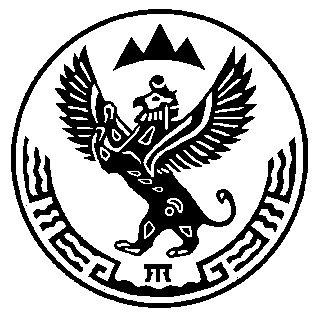 КУРМАЧ-БАЙГОЛДОГЫ JУРТЫҤМУНИЦИПАЛ ТӦЗӦЛМӦНИҤАДМИНИСТРАЦИЯЗЫКУРМАЧ-БАЙГОЛ JУРТТУРОЧАК  АЙМАКАЛТАЙ РЕСПУБЛИКА№ ппВид участия в обеспечении мер пожарной безопасности в соответствии с положениемДата участия в соответствии с журналом учета выполненных работ добровольных пожарныхСумма материального стимулирования, рублей12……ИТОГО